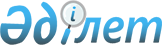 О взаимном доступе субъектов хозяйствования Республики Беларусь и Российской Федерации к электронной цифровой подписи в целях исполнения Соглашения о государственных (муниципальных) закупкахРешение Совета Евразийской экономической комиссии от 20 июня 2012 года № 47

      В соответствии с Регламентом работы Евразийской экономической комиссии, утвержденным Решением Высшего Евразийского экономического совета на уровне глав государств от 18 ноября 2011 г. № 1, Совет Евразийской экономической комиссии решил:



      1. Принять к сведению информацию белорусской Стороны по вопросу предоставления взаимного доступа субъектов хозяйствования Республики Беларусь и Российской Федерации к электронной цифровой подписи в целях выполнения Соглашения о государственных (муниципальных) закупках от 9 декабря 2010 года.



      2. Поручить уполномоченным органам Сторон и Коллегии Евразийской экономической комиссии продолжить совместные консультации с целью выработки подходов и принятия до 20 июля 2012 года решения по вопросу предоставления доступа субъектам хозяйствования к электронной цифровой подписи.



      3. Настоящее Решение вступает в силу по истечении 10 календарных дней с даты его официального опубликования.      Члены Совета Евразийской экономической комиссии:
					© 2012. РГП на ПХВ «Институт законодательства и правовой информации Республики Казахстан» Министерства юстиции Республики Казахстан
				От Республики

Беларусь

С. РумасОт Республики

Казахстан

К. КелимбетовОт Российской

Федерации

И. Шувалов